Уважаемые родители!В образовательном учреждении организован«Час психолога», в рамках которого проводятся групповые и индивидуальные консультации, а также занятия для родителей по возникающим проблемным ситуациямВопросы, с которыми вы можете обратиться за помощью:возрастные особенности ребенкаготовность к школе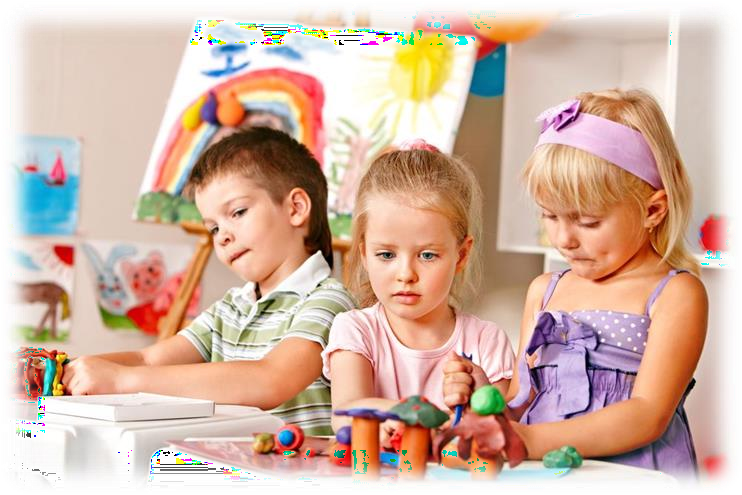 трудности обучения и поведения посттравматическая стрессоваяреакция (ПТСР)насилиепрофориентацияадаптациятревожностьстрахиЕсли Вы желаете повысить уровеньпедагогической компетентности, а также стремитесь к взаимопониманию с вашим ребенком, то будем рады Вас видеть!Педагог-психолог начальной школы (1-4 классы)Рамазанова Диана МамедризаевнаПсихологическое консультирование родителей (законных представителей)Педагог-психолог средней и старшей школы (5-11 классы)Манилова Зумруд ИбрагимовнаПсихологическое консультирование родителей (законных представителей)Понедельникс 12:00 до 14:00Субботас 09:00 до 12:00Вторникс 11:00 до 12:30Субботас 12:00 до 13:00